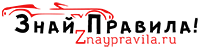 Место составления договора	Дата составленияДоговор купли-продажи транспортного средства №___ФИО, дата и место рождения, адрес места жительства, паспортные данные: серия, номер, кем выдан и когдаименуемый(ая) в дальнейшем «Покупатель» с одной стороны, иФИО, дата и место рождения, адрес места жительства, паспортные данные: серия, номер, кем выдан и когдаименуемый(ая) в дальнейшем «Продавец», с другой стороны, именуемые далее при совместном упоминании «Стороны», а по отдельности «Сторона», заключили настоящий договор (далее – «Договор») о нижеследующем:Предмет договора1.1 Продавец обязуется передать в собственность Покупателя, а Покупатель – принять и оплатить транспортное средство (далее – ТС).Марка и модель транспортного средстваИдентификационный номер (VIN)	Тип (легковой, грузовой и т.д.)Год изготовленияПробег, км.	Мощность двигателя, л. с.	Рабочий объем, куб. см.	Цвет кузоваМодель двигателя	Номер двигателя	Номер шасси, рамы	Номер кузоваПаспорт ТС, серия/номер	Кем выдан	Дата выдачи	Гос. номерСобственником ТС до его передачи Покупателю является Продавец (свидетельство о регистрации транспортного средства серия 	№ 	, выдано 	«      » 	 	г.) Право собственности на ТС переходит к Покупателю с момента подписания настоящего Договора.Передача ТС осуществляется Продавцом в момент передачи Покупателем Продавцу денежных средств в счет оплаты стоимости ТС согласно п. 2. Договора.Стоимость ТС и порядок расчетовСтоимость ТС составляет 	( 	) рублей (НДС не облагается). Оплата стоимости ТС производится путем 100% предоплаты (наличным или безналичным расчетом).Гарантии и ответственностьПродавец гарантирует Покупателю что:Продавец является собственником ТС.ТС не является предметом обязательств Продавца перед третьими лицами, в том числе не является предметом залога, в отношении ТС не наложен запрет на совершение регистрационных действий, ТС не находится под арестом, не числится в базах данных МВД России как угнанное или похищенное транспортное средство и не имеет иных обременений.В случае нарушения гарантий, указанных в п. 3.1 – 3.2 настоящего договора, Продавец обязуется незамедлительно возвратить Покупателю стоимость ТС в полном объеме со дня обнаружения соответствующего нарушения.Заключительные положенияНастоящий Договор вступает в силу после его подписания Сторонами и действует до момента полного исполнения Сторонами своих обязательств по Договору. Договор составлен в трех экземплярах, имеющих равную юридическую силу.Подписи сторонПродавец, подпись	Расшифровка	Покупатель, подпись	РасшифровкаДенежные средства в сумме 	руб. получил.	ТС получил  	Подпись	РасшифровкаПродавец, подпись	Расшифровка	